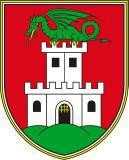 Akcijski načrt»Ljubljana – občina po meri invalidov« za obdobje od 2017 do 2018Ljubljana, marec 2017VSEBINA:UVODAkcijski načrt »Ljubljana – občina po meri invalidov« za obdobje od 2017 do 2018 je peti v vrsti tovrstnih akcijskih načrtov, ki jih v Mestni upravi Mestne občine Ljubljana pripravljamo za obdobja dveh let, vse od leta 2008.Po Konvenciji Združenih narodov o pravicah invalidov (1. člen), ki jo je Republika Slovenija ratificirala leta 2008, so osebe z oviranostmi »ljudje z dolgotrajnimi telesnimi, duševnimi, intelektualnimi ali senzoričnimi okvarami, ki jih v povezavi z različnimi ovirami lahko omejujejo, da bi enako kot drugi polno in učinkovito sodelovali v družbi«.Iz Ustave Republike Slovenije (14. člen) izhaja, da invalidnost ne sme vplivati na zagotavljanje enakih človekovih pravic in temeljnih svoboščin, niti ne na enakost pred zakonom vseh državljank in državljanov. Pomembno pravno podlago z določili o prepovedi diskriminacije oseb z oviranostmi ter za ustvarjanje enakih možnosti oseb z oviranostmi na različnih področjih življenja uvaja tudi Zakon o izenačevanju možnosti invalidov (Uradni list RS, št. 94/10 in 50/14), ki je bil sprejet konec leta 2010 in spremenjen oziroma dopolnjen leta 2014. Zakon na primer določa enakopravno sodelovanje v postopkih, dostopnost blaga in storitev, ki so na voljo javnosti, uporabo in prilagoditev objektov v javni rabi, prepoved pisanja in izpostavljanja diskriminacijskih sporočil in simbolov, dostop do vključujočega izobraževanja, zdravja, načina prebivanja, obveščenosti, kulturnih dobrin, javnih prevozov in tehničnih pripomočkov za premagovanje komunikacijskih ovir.Z akcijskimi načrti »Ljubljana – občina po meri invalidov« (v nadaljnjem besedilu: LOMI) v Mestni občini Ljubljana (v nadaljnjem besedilu: MOL) načrtujemo izvedbo ukrepov za povečevanje in izboljševanje dostopnosti grajenega okolja, javnih storitev ter načinov komuniciranja in prenosa/ posredovanja informacij, z namenom zagotavljanja pogojev in spodbud za vključevanje posameznic in posameznikov z oviranostmi v različne segmente življenja v mestu.Tudi ta akcijski načrt, kot vsi predhodni, vsebuje nabor ukrepov, razvrščenih pod tri ključne cilje, in sicer:Zagotoviti stalen pretok informacij in vsebin s področja zagotavljanja enakih možnosti in krepitve socialne vključenosti oseb z oviranostmi v življenje lokalne skupnosti.Zagotoviti dostopnost grajenega okolja, informacij in prevozov kot temeljnega pogoja za uresničevanje pravice do enakih možnosti oseb z oviranostmi.Spodbuditi razvoj in zagotoviti kontinuirano izvajanje programov in storitev s področij športa in rekreacije, kulture, vzgoje in izobraževanja ter zdravja, socialnega varstva in zaposlovanja za aktivno vključevanje oseb z oviranostmi v vsakdanje življenje lokalne skupnosti.Pri imenovanju ciljne skupine akcijskih načrtov LOMI v MOL namesto termina invalidnost uporabljamo oviranost, ki je na osebni ravni manj označujoč in bolj poudarja ovire, s katerimi se posameznice in posamezniki s posebnimi osebnimi okoliščinami (ne le osebe s statusom invalidnosti po veljavni zakonodaji, pač pa na primer tudi starši z otroškimi vozički, osebe z začasnimi omejitvami gibanja ali sporazumevanja zaradi poškodb…) srečujejo v (grajenem) okolju ter v odnosu/ komunikaciji z drugimi ljudmi.Ukrepi predvidevajo aktivnosti, k izvedbi katerih se lahko zaveže lokalna skupnost, ob upoštevanju zakonskih pristojnosti ter v okviru sprejetih finančnih načrtov posameznih nosilcev, oblikovani pa so bodisi kot njihove redne naloge (ki jih ti izvajajo kot zakonsko obvezo ali v okviru osnovnega poslanstva oziroma dejavnosti), bodisi kot ukrepi projektne narave (enkratna izvedba, kot na primer vgradnja dvigala, vgradnja indukcijske zanke, ipd.). Nosilci ukrepov so organi Mestne uprave MOL (v nadaljnjem besedilu: MU MOL) ter posamezni javni zavodi (v nadaljnjem besedilu: JZ) in javna podjetja (v nadaljnjem besedilu: JP), katerih ustanovitelj je MOL.Zagotavljanje dostopnosti je vpeto v vsa področja delovanja MOL, še posebej v področja urejanja prostora, razvoja prometne infrastrukture, zagotavljanja javnih prevozov ter družbenih dejavnosti, kot so izobraževanje, kultura, šport, socialno varstvo in zdravje.V preteklem desetletju je Ljubljana izrazito napredovala (tudi) na področju zagotavljanja dostopnosti mesta osebam z oviranostmi. Leta 2007 smo center mesta zaprli za motorni promet, ustvarili ekološko cono in uredili brezplačni prevoz z okolju prijaznimi električnimi vozili. Skladno z načrtom iz leta 2012 na javnih površinah postopno nastaja talni taktilni vodilni sistem za osebe z okvaro vida. Mestno središče je dostopno brez ovir, na preostalih površinah dostopnost zagotavljamo z znižanimi cestnimi robniki in klančinami. Bregova Ljubljanice povezujejo številni novi mostovi, z Mesarskega mostu iz leta 2010 je vsem omogočen dostop do čolnov na Ljubljanici, sanitarije za osebe z oviranostmi se tam odpirajo z evro ključem. Na dvorišču Ljubljanskega gradu stoji tipna maketa gradu z napisi v brajici, neoviran dostop na grajski grič pa je omogočen z vzpenjačo. Vsebine v kulturnih ustanovah ter s področij rekreacije in športa, vzgoje in izobraževanja, zdravja, lekarniške dejavnosti in socialnega varstva so dostopne vse širši populaciji. Mestni potniški promet poteka s sodobnimi, nizkopodnimi avtobusi, številni so opremljeni z napravami za avdio in video obveščanje ter s prenosnimi klančinami. Večina postajališč v središču mesta je opremljena s prikazovalniki  prihodov avtobusov, na  voljo je tudi storitev Prevoz na klic za individualno načrtovanje poti.V domači javnosti so bila naša prizadevanja na tem področju nagrajena s prejemom listine »Občina po meri invalidov« leta 2009, prepoznavnost izven meja Slovenije pa smo si zagotovili z bronastim priznanjem Evropske Komisije »Access City Award 2015« za mesta dostopna osebam z oviranostmi.Ljubljano lahko danes upravičeno štejemo med najbolj odprta in različnim ljudem dostopna evropska mesta. Z ukrepi, ki jih načrtujemo v tokratnem dokumentu, nadaljujemo uspešno začeto zgodbo, skladno z njeno zeleno in trajnostno naravnanostjo, v smeri univerzalnega ter vsem prijaznega in dostopnega mesta.CILJI AKCIJSKEGA NAČRTA IN UKREPI ZA NJIHOVO URESNIČEVANJECILJ: Zagotoviti stalen pretok informacij in vsebin s področja zagotavljanja enakih možnosti in krepitve socialne vključenosti oseb z oviranostmi v življenje lokalne skupnosti.UKREP: Delovanje Sveta za odpravljanje arhitekturnih in komunikacijskih ovir MOL (posvetovalno telo župana) z nalogo opozarjanja in podajanja pobud za odpravo vseh vrst ovir in nefunkcionalnih rešitev v grajenem in družbenem okolju ter informiranja javnosti o aktivnostih in problemih, s katerimi se soočajo osebe z oviranostmi.NOSILEC: Svet za odpravljanje arhitekturnih in komunikacijskih ovir MOL ROK ZA IZVEDBO: redna nalogaUKREP: OVIRANtlon – dogodek na prostem, ki ga enkrat letno, v okviru Evropskega tedna mobilnosti, organizira Svet za odpravljanje arhitekturnih in komunikacijskih ovir MOL, z namenom ozaveščanja javnosti o ovirah, s katerimi se v vsakdanjem življenju soočajo osebe z oviranostmi. Obiskovalke in obiskovalci imajo na poligonu, sestavljenem iz treh delov/ sklopov priložnost preizkusiti, s kakšnimi ovirami se srečujejo gibalno ovirani, slepi in slabovidni ter gluhi in naglušni (vožnja na invalidskem vozičku preko ovir, orientacija v okolju s prekritimi očmi in z belo palico, komunikacija v znakovnem jeziku,…)NOSILEC: Svet za odpravljanje arhitekturnih in komunikacijskih ovir MOL ROK ZA IZVEDBO: redna naloga (1 x letno)UKREP: Izvedba seminarja za zaposlene v MU MOL na temo ustreznih načinov komunikacije in sporazumevanja z osebami z oviranostmi (predvsem z gibalno oviranimi osebami). Namen seminarja je poznavanje potreb oseb z oviranostmi, njihovih navad in ovir, s katerimi se srečujejo.NOSILEC: Sekretariat mestne uprave MU MOL – Odsek za upravljanje s kadri ob sodelovanju izbranega zunanjega izvajalcaROK ZA IZVEDBO: jesen 2017 in/ali pomlad 2018UKREP: Zagotavljanje komunikacijskih kanalov preko enotne vstopne točke (Odsek za pobude meščanov) za oddajo raznovrstnih pobud in vprašanj, s katerimi se občanke in občani lahko obrnejo na MOL – osebno (na sodelavke Odseka za pobude meščanov in na župana MOL ob  organiziranih dnevih odprtih vrat, vsak prvi torek v mesecu), preko telefona, faksa in elektronskega naslova pobude@ljubljana.si ter preko ter preko Servisa pobude meščanov, dostopnega na povezavi http://gis1.ljubljana.si/Pobude/.NOSILEC: Kabinet župana MU MOL – Odsek za pobude meščanov ROK ZA IZVEDBO: redna nalogaUKREP: Zagotavljanje delovanja Informacijska točke za starejše 65+ in za osebe z oviranostmi (v prostorih na Mačkovi ulici 1), kjer poteka informiranje občank in občanov o aktivnostih in storitvahMOL za starejše in za osebe z oviranostmi. Invalidskim organizacijam je v informacijski točki na voljo tudi razstavni prostor »Ljubljana, občina po meri invalidov« za izvedbo raznovrstnih kulturnih dogodkov (razstave umetniških del s spremljajočimi kulturnimi dogodki, delavnicami in prodajnimi razstavami) – do 10 letno.NOSILEC: Kabinet župana MU MOL – Odsek za pobude meščanov ROK ZA IZVEDBO: redna nalogaUKREP: Prilagoditev spletne strani MOL (www.ljubljana.si) mednarodnemu WCAG standardu za dostopnost osebam z oviranostmi:izobraževalni seminar, namenjen programerjem, oblikovalcem in vodjem prenove spletne strani (izvedel Zavod Beletrina),izobraževalni seminar, namenjen urednikom in urejevalcem spletne strani, ki skrbijo za vnos informacij, ter drugim zaposlenim v MOL (izvede Zavod Beletrina),analiza dostopnosti tipičnih spletnih pod-strani MOL in poročilo o analizi – povzetek analize s podrobno razlago in tipičnimi primeri ovir na pregledanih podstraneh ter predstavitev možnih rešitev (izvede Zavod Beletrina),svetovanje pri implementaciji dostopnih rešitev in testiranje spletne strani – popis še nerešenih ovir in predlogi za njihovo odpravo, poročanje o rezultatih testiranja (izvede Zavod Beletrina),oblikovanje izjave o skladnosti spletne strani z mednarodnim standardom WCAG ter opis dosežene ravni dostopnosti spletne strani skupaj z navedenimi izjemami oziroma odstopanji  od splošnih določil mednarodnega WCAG standarda (izvede Zavod Beletrina),vnos in urejanje vsebin na spletni strani (izvaja Uredniški odbor spletne strani MOL), NOSILEC: Sekretariat mestne uprave MU MOL – Center za informatiko in Uredniški odbor spletne strani MOL v sodelovanju z zunanjim pogodbenim izvajalcemROKI ZA IZVEDBO: 1. – izvedeno decembra 2016, 2. – 5. junij 2017, 6. – redna nalogaUKREP: Zagotavljanje informacij na spletni strani MOL pod zavihkom »Osebe z oviranostmi« o aktivnostih MOL na področju zagotavljanja dostopnosti grajenega okolja, javnega prevoza, informacij ter storitev in programov za osebe z oviranostmi, s povezavami do pomembnih gradiv MOL s tega področja (akcijski načrti in poročila izdana v zadevi »Ljubljana – občina po meri invalidov«, video Dostopna Ljubljana, OVIRANtlon…).NOSILEC: posamezni organi MU MOL in Svet za odpravljanje arhitekturnih in komunikacijskih ovir MOL (z vsebinskimi prispevki), v sodelovanju s Sekretariatom mestne uprave MU MOL – Centrom  za informatikoROK ZA IZVEDBO: redna nalogaUKREP: Objava mestnega interaktivnega zemljevida na spletni strani MOL (ob oblikovni prenovi in prilagoditvi spletne strani MOL mednarodnemu WCAG standardu dostopnosti za osebe z oviranostmi iz zgornjega ukrepa).NOSILEC: Sekretariat mestne uprave MU MOL – Center za informatiko ROK ZA IZVEDBO: junij 2017UKREP: Nadgradnja izbranih spletnih vsebin s posnetki govora v Slovenskem znakovnem jeziku. NOSILEC: Sekretariat mestne uprave MU MOL – Center za informatiko in Uredniški odbor spletne strani MOL v sodelovanju z zunanjim pogodbenim izvajalcemROK ZA IZVEDBO: 2018UKREP: Svetovanje in pomoč javnim podjetjem in javnim zavodom pri prilagajanju njihovih spletnih strani osebam z oviranostmi (po potrebi oziroma glede na povpraševanje).NOSILEC: Uredniški odbor spletne strani MOL ROK ZA IZVEDBO: 2018UKREP: Izvajanje prilagojenih vodenj po mestu za osebe z oviranostmi. NOSILEC: JZ Turizem LjubljanaROK ZA IZVEDBO: redna naloga (po dogovoru in naročilu)UKREP: Informiranje invalidskih organizacij v Sloveniji o možnosti organiziranja individualno pripravljenih programov turističnega vodenja po Ljubljani za osebe z oviranostmi (invalidskim organizacijam bo posredovan dopis s ponudbo in informacijami o prilagojenih vodenih ogledih).NOSILEC: JZ Turizem Ljubljana ROK ZA IZVEDBO: maj 2017CILJ: Zagotoviti dostopnost grajenega okolja, informacij in prevozov kot temeljnega pogoja za uresničevanje pravice do enakih možnosti oseb z oviranostmi.Stavbe in prostori v javni rabiUKREP: Recenziranje projektne dokumentacije za gradnjo prostorskih kapacitet MOL (vrtci, šole, večnamenski kulturno-športni objekti, parkirne hiše, galerije…) skladno s smernicami za projektiranje javnih zgradb ter z zakonskimi določili za gradnjo javnih stavb, z namenom zmanjšanja tveganj, da bi iz projektne dokumentacije ter iz popisov, ki predstavljajo ključni tehnični segment razpisne dokumentacije za izbor izvajalcev gradbeno-obrtniških in inštalacijskih del, izpadli ključni prostorsko- tehnični elementi za zagotavljanje nemotenega dostopa in gibanja v objektih in okolici.V fazi gradnje načrtovanih investicij za pravilno in tehnično ustrezno izvedbo, v sodelovanju z odgovorno osebo MOL za posamezni investicijski projekt, skrbi skupina odgovornih nadzornikov.NOSILEC: Služba za razvojne projekte in investicije MU MOL ROK ZA IZVEDBO: redna nalogaUKREP: Recenzije investicijskih projektov MOL in investicijskih projektov subjektov, katerih ustanovitelj je MOL, z vidika spoštovanja predpisov, ki se tičejo dostopnosti grajenega okolja osebam z oviranostmi, ki jih opravlja Svet za odpravljanje arhitekturnih in komunikacijskih ovir MOL (skladno s sklepom Odbora za splošne zadeve in razvoj mesta MOL, številka Ž/15/28/18 z dne 1. junija 2015 in številka Ž/16/79/08 z dne 11. julija 2016).NOSILEC: Svet za odpravljanje arhitekturnih in komunikacijskih ovir MOL v sodelovanju z organi MU MOL, javnimi zavodi in javnimi podjetji, katerih ustanovitelj je MOL, in z Javnim stanovanjskim skladom MOLROK ZA IZVEDBO: redna nalogaUKREP: Preverba zakonskih možnosti za sofinanciranje prilagoditev zasebnih objektov v javni rabi osebam z oviranostmi.NOSILEC: Svet za odpravljanje arhitekturnih in komunikacijskih ovir MOL v sodelovanju z organi MU MOLROK ZA IZVEDBO: 2018UKREP: Zagotavljanje dostopnosti prostorov za osebe z oviranostmi: dvigalo, klančine, indukcijska zanka za uporabnike slušnih aparatov v obeh razpoložljivih dvoranah, taktilna tabla v objektu in na avtobusnem postajališču Kino Šiška.NOSILEC: JZ Center urbane kulture Kino Šiška ROK ZA IZVEDBO: redna nalogaUKREP: Zagotavljanje dostopnosti prostorov za osebe z oviranostmi: dvigalo, sanitarije za osebe z oviranostmi, indukcijska zanka za uporabnike slušnih aparatov ter skladno s priporočili stroke urejena gledišča za uporabnike invalidskih vozičkov v dvorani Kinodvor.NOSILEC: JZ KinodvorROK ZA IZVEDBO: redna nalogaUKREP: Pregled stanja obstoječih orientacijskih oznak in dopolnitev manjkajočih  za  boljšo orientacijo obiskovalk in obiskovalcev, še posebej oseb z oviranostmi.NOSILEC: JZ Ljubljanski grad ROK ZA IZVEDBO: 2018UKREP: Nadgradnja vseh dvigal na Ljubljanskem gradu z zvočnimi napovedniki. NOSILEC: JZ Ljubljanski gradROK ZA IZVEDBO: december 2017UKREP: Redno vzdrževanje tipne makete Ljubljanskega gradu, ki je nameščena na grajskem  dvorišču.NOSILEC: JZ Ljubljanski grad ROK ZA IZVEDBO: redna nalogaUKREP: Označitev parkirnega mesta, rezerviranega za osebe z oviranostmi, na parkirišču pred Ljubljanskim gradom.NOSILEC: JZ Ljubljanski grad ROK ZA IZVEDBO: maj 2017UKREP: Zagotavljanje dostopnosti prostorov in zvočnih vodnikov za osebe z okvarami vida po razstavnem prostoru Lutkovnega muzeja (Ljubljanski grad, Grajska planota 1).NOSILEC: JZ Lutkovno gledališče Ljubljana v sodelovanju z JZ Ljubljanski grad ROK ZA IZVEDBO: redna nalogaUKREP: Namestitev indukcijskih zank v dvorane Lutkovnega gledališča Ljubljana, Krekov trg 2. NOSILEC: JZ Lutkovno gledališče LjubljanaROK ZA IZVEDBO: 2018UKREP: Zagotavljanje prenosne klančine za premagovanje ovir v Preddverju Križank in Poletnem gledališču za dostopnost gibalno oviranim.NOSILEC: JZ Festival Ljubljana ČAS IZVEDBE: redna nalogaUKREP: Zagotavljanje tipnega zemljevida prostorov JZ Mednarodni grafični likovni center v 3D tisku (tloris pritličnih prostorov in tloris galerije v I. nadstropju).NOSILEC: JZ Mednarodni grafični likovni center ROK ZA IZVEDBO: redna nalogaUKREP: Namestitev klančin za dostop v pritlične prostore JZ Mednarodni grafični likovni center, Grad Tivoli, Pod turnom 3.NOSILEC: JZ Mednarodni grafični likovni center ROK ZA IZVEDBO: 2017UKREP: Vgradnja osebnega dvigala za dostop gibalno oviranim od I. nadstropja (Galerija) ter do II. nadstropja (službeni prostori, Študijski kabinet) prostorov JZ Mednarodni grafični likovni center, Grad Tivoli, Pod turnom 3.NOSILEC: JZ Mednarodni grafični likovni center ROK ZA IZVEDBO: 2018UKREP: Zagotovljene sanitarije za osebe z oviranostmi v Mestnem muzeju Ljubljana, Gosposka ulica 15.NOSILEC: JZ Muzej in galerije mesta Ljubljane, Mestni muzej Ljubljana ROK ZA IZVEDBO: redna nalogaUKREP: Zagotovitev fizične dostopnosti, tipnih zemljevidov ter tehničnega opisa za novo stalno postavitev Mestnega muzeja Ljubljana (Gosposka ulica 15), z delovnim naslovom »Naše mesto«.NOSILEC: JZ Muzej in galerije mesta Ljubljane, Mestni muzej Ljubljana ROK ZA IZVEDBO: 2018UKREP: Zagotovitev tipnega zemljevida v Plečnikovi hiši, Karunova ulica 4. NOSILEC: JZ Muzej in galerije mesta Ljubljane, Mestni muzej Ljubljana ROK ZA IZVEDBO: 2017UKREP: Zagotavljanje fizične dostopnosti ter tipnih zemljevidov v dveh arheoloških parkih Emonska hiša in Zgodnjekrščansko središče.NOSILEC: JZ Muzej in galerije mesta Ljubljane ROK ZA IZVEDBO: redna nalogaUKREP: Namestitev indukcijskih zank oziroma zagotovitev prenosnih komunikacijskih sistemov za uporabo v dvoranah Knjižnice Bežigrad, Slovanske knjižnice, Knjižnice Otona Župančiča in Knjižnice Vič.NOSILEC: JZ Mestna knjižnica Ljubljana ROK ZA IZVEDBO: 2018UKREP: Namestitev zvočnih avtomatov za napovedovanje nadstropij v dvigala Knjižnice Bežigrad, Slovanske knjižnice, Knjižnice Otona Župančiča in Knjižnice Šiška.NOSILEC: JZ Mestna knjižnica Ljubljana ROK ZA IZVEDBO: 2018UKREP: Zagotovitev dostopa za osebe z oviranostmi do prostorov Knjižnice Polje ob selitvi knjižnice v novozgrajeno sosesko Polje IV.NOSILEC: JZ Mestna knjižnica Ljubljana, Knjižnica Polje ROK ZA IZVEDBO: 2018UKREP: Vgradnja dvigala za dostop do vseh nadstropij in prostorov stavbe na naslovu Komenskega ulici 9 ob njeni celoviti prenovi. Stavba bo namenjena izvajanju programov za spodbujanje ustvarjalnosti mladih.NOSILEC: JZ Pionirski dom – Center za kulturo mladih v sodelovanju z MOLROK ZA IZVEDBO: 2017UKREP: V Gimnastičnem centru Ljubljana določiti primerno gledišče za uporabnice in uporabnike invalidskih vozičkov (pregled stanja v 2016 je pokazal pomanjkljivosti objekta v primeru izrednega stanja, ko bi bila potrebna evakuacija).NOSILEC: JZ Šport Ljubljana, Gimnastični center Ljubljana ROK ZA IZVEDBO: marec 2017UKREP: Sofinanciranje ureditve dvigala za gibalno ovirane učenke in učence v Osnovni šoli Dragomelj.NOSILEC: Oddelek za predšolsko vzgojo in izobraževanje MU MOL ROK ZA IZVEDBO: 2017UKREP: Nadaljevanje postopka za izgradnjo novega vrtca Pedenjped v Zgornjem Kašlju z razvojnim oddelkom za otroke s posebnimi potrebami.NOSILEC: Oddelek za predšolsko vzgojo in izobraževanje MU MOL, Služba za razvojne projekte in investicije MU MOLROK ZA IZVEDBO: april 2018 (predviden zaključek gradnje)UKREP: Ureditev klančine za dostop oseb z oviranostmi do prostorov otroškega dispanzerja, Zdravstveni dom Ljubljana, Enota Moste – Polje, Prvomajska ulica 5.NOSILEC: JZ Zdravstveni dom Ljubljana ROK ZA IZVEDBO: 2017UKREP: Ureditev dostopa do prostorov otroškega dispanzerja, Zdravstveni dom Ljubljana, Enota Šentvid, Ob zdravstvenem domu 1.NOSILEC: JZ Zdravstveni dom LjubljanaROK ZA IZVEDBO: 2017 (priprava projekta), 2018 (izvedba projekta)UKREP: Ureditev dvižne ploščadi za dostop oseb z oviranostmi do Ambulante s posvetovalnico za osebe brez zdravstvenega zavarovanja, Zdravstveni dom Ljubljana, Enota Bežigrad, PE Mislejeva, Mislejeva ulica 3.NOSILEC: JZ Zdravstveni dom Ljubljana ROK ZA IZVEDBO: 2018UKREP: Zagotavljanje dostopnosti prostorov vseh novo odprtih enot Lekarne Ljubljana in namestitev pripomočka za osebe z okvaro sluha (indukcijska zanka) v novih, večjih lekarnah.NOSILEC: JZ Lekarna Ljubljana ROK ZA IZVEDBO: redna nalogaUKREP: Ureditev klančine za dostop gibalno oviranih do večnamenske dvorane in volišča na lokaciji Pot do šole 2a (za potrebe Četrtne skupnosti Golovec) in na naslovu Vojkova cesta 1.NOSILEC: Služba za lokalno samoupravo MU MOLROK ZA IZVEDBO: september 2017 (na naslovu Pot do šole 2a), september 2018 (na naslovu Vojkova cesta 1)UKREP: Namestitev indukcijskih zank v dvoranah MOL, s katerimi upravlja Služba za lokalno samoupravo MU MOL, in sicer na naslovu Dunajska cesta 367, na naslovu Prušnikova ulica 99 in na naslovu Cesta II. Grupe odredov 43.NOSILEC: Služba za lokalno samoupravo MU MOLROK ZA IZVEDBO: september 2017 (na naslovu Dunajska cesta 367), september, oktober 2018 (na naslovih Prušnikova cesta 99 in Cesta II. Grupe odredov 43)UKREP: Zagotavljanje fizične dostopnosti volišč osebam z oviranostmi na lokalnih volitvah in lokalnih referendumih na območju MOL (najmanj v obsegu iz leta 2014, ko je bilo od skupno 239 fizično dostopnih 135 volišč).NOSILEC: Služba za organiziranje dela mestnega sveta MU MOL ROK ZA IZVEDBO: redna nalogaUKREP: Zagotavljanje zemljevidov mestnega središča z oznakami o dostopnosti osebam z oviranostmi v Turistično informacijskem centru Ljubljana, Adamič-Lundrovo nabrežje 2, in v Slovenskem turistično informacijskem centru, Krekov trg 10:karta ožjega mestnega središča z oznakami javnih sanitarij in drugih javnih objektov, dostopnih z Euro ključem;karta dostopnosti ožjega mestnega jedra Ljubljane za gibalno ovirane osebe z oznakami dostopnosti javnih površin in zgradb v javni rabi na območju ožjega mestnega središča mesta Ljubljana po razpoložljivosti oziroma omogočanju dostopa, vstopa, prehodnosti, sanitarij in parkirnega mesta za osebe z oviranostmi. Karto je leta 2015 po naročilu MOL izdelal Geodetski inštitut Slovenije.NOSILEC: JZ Turizem Ljubljana ROK ZA IZVEDBO: redna nalogaUKREP: Informiranje trgovcev in gostincev o potrebi in pomenu zagotavljanja dostopnosti njihovih prostorov in storitev osebam z oviranostmi.NOSILEC: JZ Turizem Ljubljana v sodelovanju s Svetom za odpravljanje arhitekturnih in komunikacijskih ovir MOLROK ZA IZVEDBO: redna naloga (1 – 2 krat na leto, v okviru rednih srečanj)Stanovanjske stavbe in stanovanjaUKREP: Zagotavljanje univerzalnega in vseživljenjskega bivalnega okolja pri vseh investicijskih projektih Javnega stanovanjskega sklada MOL skladno s področno zakonodajo, s smernicami iz leta 2013 in z Novimi priporočili za načrtovanje vseživljenjskega okolja (LUZ, št. pr. 7779, 2015).NOSILEC: Javni stanovanjski sklad MOL ROK ZA IZVEDBO: redna nalogaUKREP: Izvajanje kontrole nad projektno dokumentacijo z vidika upoštevanja veljavnih normativov, navodil, zahtev in pogojev zakonodaje s področja zagotavljanja dostopnosti ter pripomb in usmeritev Sveta za odpravljanje arhitekturnih in komunikacijskih ovir MOL.NOSILEC: Javni stanovanjski sklad MOL ROK ZA IZVEDBO: redna nalogaUKREP: Oddaja neprofitnih najemnih stanovanj v najem invalidskim organizacijam za potrebe njihovih članov v okviru redne naloge oddajanja neprofitnih najemnih stanovanj v najem različnim neprofitnim organizacijam za izvajanje podpornih oblik bivanja (glede na zaznane potrebe).NOSILEC: Javni stanovanjski sklad MOL ROK ZA IZVEDBO: redna nalogaUKREP: Zagotavljanje neprofitnih stanovanj za najem osebam z oviranostmi – predvidoma 21 stanovanj uspelim upravičencem po 17. javnem razpisu (15 gibalno oviranim in 6 osebam z okvaro sluha/vida).NOSILEC: Javni stanovanjski sklad MOL ROK ZA IZVEDBO: 2017, 2018UKREP:  Izplačevanje  subvencij  najemnin  najemnikom   (tudi   osebam   z   oviranostmi) neprofitnih stanovanj in najemnikom tržnih stanovanj. O upravičenosti do subvencije najemnine odločajo centri za socialno delo, JSS MOL pa na podlagi izdanih odločb izplača subvencijo  najemnine. Sredstva za izplačilo subvencij neprofitnih najemnin se zagotavljajo v celoti iz proračuna MOL, sredstva za izplačilo tržnih najemnin pa delno iz proračuna MOL in delno iz državnega proračuna, pri čemer sredstva med letom v celoti zagotavlja MOL in nato zahteva od države povračilo za preteklo koledarsko leto.NOSILEC: Javni stanovanjski sklad MOL ROK ZA IZVEDBO: redna nalogaUKREP: Dodeljevanje izrednih pomoči po Sklepu o izredni pomoči uporabnikom neprofitnih najemnih  stanovanjskih  enot,  ki  niso  sposobni  samostojnega  bivanja,  ki  ga  je  Mestni  svet  MOL sprejel 19. 11. 2011. Navedene stanovanjske enote imajo v najemu nevladne in vladne organizacije,  uporabniki  pa  so  vključeni  v  njihove  programe  pomoči.  Izredna   pomoč   se   dodeli z odločbo in znaša lahko, enako kot subvencija najemnine,  največ  80  %  najemnine  oz.  deleža  najemnine,   ki   odpade   na   posameznega   uporabnika.   Z   navedenim   ukrepom   je nudena  pomoč  osebam  –  uporabnikom  stanovanjskih  enot,  ki  po  zakonski   določbi,  glede   na to, da nimajo statusa najemnika, ne morejo pridobiti subvencije najemnine.NOSILEC: Javni stanovanjski sklad MOL ROK ZA IZVEDBO: redna nalogaUKREP: Zagotovitev oddaje novozgrajene stanovanjske stavbe za posebne namene – Hiše Sonček, v uporabo. Izgradnja Hiše Sonček, na Vinčarjevi ulici 8, za potrebe 14 oskrbovancev, obolelih za  cerebralno paralizo, je bila končana februarja 2017.NOSILEC: Javni stanovanjski sklad MOL ROK ZA IZVEDBO: marec 2017UKREP: Dokončanje prenove stavbe na naslovu Vodnikova cesta 5 za potrebe 12 oskrbovancev z motnjo v telesnem in duševnem razvoju iz Centra za usposabljanje, delo in varstvo Dolfke Boštjančič Draga.NOSILEC: Javni stanovanjski sklad MOL ROK ZA IZVEDBO: december 2017UKREP: Dokončanje rekonstrukcije poslovno stanovanjske stavbe na naslovu Ob Ljubljanici 42 in sprememba njene namembnosti v večstanovanjsko stavbo z 10 stanovanji, v okviru katerih bo eno stanovanje in eno parkirno mesto prilagojeno za gibalno ovirane. Izvedeno bo dvigalo, s katerim bo gibalno oviranim zagotovljen dostop v zgornje etaže stavbe.NOSILEC: Javni stanovanjski sklad MOL ROK ZA IZVEDBO: marec 2017UKREP: Izgradnja stanovanjsko poslovne soseske Polje IV s 64 stanovanjskimi  enotami, od katerih bo 6 stanovanjskih enot in 6 parkirnih mest prilagojenih gibalno oviranim ter, odvisno od potreb potencialnih upravičencev, določeno število stanovanjskih enot prilagojenih osebam z okvaro sluha in osebam z okvaro vida.NOSILEC: Javni stanovanjski sklad MOL ROK ZA IZVEDBO: december 2017UKREP: V okviru celovite prenove dotrajane stavbe (prej samski dom) na lokaciji Knobleharjeva ulica 24 bo urejena klančina za dostop v stavbo (visoko pritličje). Ena kopalnica in ena skupna kuhinja (oboje v pritličju stavbe) bosta prilagojeni za uporabo gibalno oviranih. Pritlična etaža stavbe bo v celoti omogočala dostopnost in gibanje gibalno oviranim osebam.NOSILEC: Javni stanovanjski sklad MOL ROK ZA IZVEDBO: september 2017UKREP: V okviru rekonstrukcije, preureditve in spremembe namembnosti obstoječe stavbe (nekdanjega samskega doma) na lokaciji Hladilniška pot 34 bo zagotovljenih 23 stanovanjskih enot. Tri stanovanjske enote bodo prilagojene za osebe z oviranostmi, zato je predvidena tudi izvedba osebnega dvigala ob obstoječem stopnišču.NOSILEC: Javni stanovanjski sklad MOL ROK ZA IZVEDBO: oktober 2017UKREP: V okviru izgradnje nove stavbe s skupno 6 stanovanjskimi enotami na lokaciji Pečinska ulica 2 (z neto tlorisno površino 502 m² in etažnostjo K + P + 1N + T) bo izvedeno osebno dvigalo. NOSILEC: Javni stanovanjski sklad MOLROK ZA IZVEDBO: marec 2018Javne površineUKREP: Redni in izredni nadzor nad uporabo javnih površin v skladu z Odlokom o posebni rabi javnih površin v lasti Mestne občine Ljubljana (Uradni list RS, št. 105/15) ter s področja, ki ga ureja Zakon o cestah (Uradni list RS, št. 109/10, 48/12, 36/14 – odl. US in 46/15). Poudarek je predvsem na nadzoru nad postavljanjem gostinskih vrtov, »A« panojev in drugih predmetov na javno površino brez dovoljenja oziroma v nasprotju z izdanim dovoljenjem ter nadzor nad postavljanjem ovir na cesti in odrejanje ukrepov za odpravo nepravilnosti skladno z zakonom ter v okviru pooblastil s tega področja. NOSILEC: Inšpektorat MU MOLROK ZA IZVEDBO: redna nalogaUKREP: Nadzor nad uporabo parkirnih mest, rezerviranih za osebe z oviranostmi, ter ukrepanje ob ugotovljenih kršitvah (odvoz vozila s pajkom) na območju MOL.NOSILEC: Mestno redarstvo MU MOL ROK ZA IZVEDBO: redna nalogaUKREP: Zagotavljanje prehodnosti javnih površin za nemoteno gibanje (ukrepanje pri parkiranju na pločnikih, križiščih in drugih površinah, kjer parkiranje in odlaganje stvari ni dovoljeno) na območju MOL.NOSILEC: Mestno redarstvo MU MOL ROK ZA IZVEDBO: redna nalogaUKREP: Izvajanje poostrenega nadzora na lokacijah, kjer pogosteje prihaja do zlorab oseb z oviranostmi, na primer prisilnega beračenja (tržnica, območja pred trgovinami, bankami ipd.) ter sodelovanje s pristojnimi službami in organi v primeru stvarne nepristojnosti Mestnega redarstva MU MOL.NOSILEC: Mestno redarstvo MU MOL v sodelovanju s Policijsko Upravo Ljubljana ROK ZA IZVEDBO: redna naloga (redni in poostreni nadzori)UKREP: Aktivnosti za ozaveščanje z močnejšimi učinki na kršiteljice in kršitelje v primerih neupravičene uporabe parkirnih mest, namenjenih osebam z oviranostmi (vključevanje invalidskih društev v preventivne akcije, dogodke in predstavitve Mestnega redarstva MU MOL, skupni ogledi na terenu,…).NOSILEC: Mestno redarstvo MU MOL v sodelovanju s Svetom za odpravljanje arhitekturnih in komunikacijskih ovir MOLROK ZA IZVEDBO: redna nalogaUKREP: Nadaljnje urejanje dostopnosti zgornjega dela živalskega vrta – izboljšanje kvalitete cest in uvedba možnosti prevoza z vozilom na električni pogon.NOSILEC: JZ Živalski vrt Ljubljana ROK ZA IZVEDBO: 2018UKREP: Ureditev dostopnih točk/ razgledišč za osebe z oviranostmi pri gradnji novih ograd (predvsem v zgornjem delu živalskega vrta).NOSILEC: JZ Živalski vrt Ljubljana ROK ZA IZVEDBO: 2018UKREP: Postavitev točk za počitek in druženje ter možnost lažjega sodelovanja v vodenem programu po živalskem vrtu.NOSILEC: JZ Živalski vrt Ljubljana ROK ZA IZVEDBO: 2018UKREP: Zagotovitev čutnih in glasovnih informativnih tabel. NOSILEC: JZ Živalski vrt LjubljanaROK ZA IZVEDBO: 2018PrometUKREP: Zagotovitev dveh ročnih priklopnih koles za obiskovalce, uporabnike invalidskih vozičkov, pri ogledih mesta.NOSILEC: JZ Turizem Ljubljana v sodelovanju s Svetom za odpravljanje arhitekturnih in komunikacijskih ovir MOLROK ZA IZVEDBO: 2018UKREP: Izvedba prilagoditev cestnoprometne signalizacije osebam z okvaro vida v skladu z ugotovitvami s terena, s pobudami občank in občanov ter društev in četrtnih skupnosti: nameščanje zvočnih tipk za osebe z okvaro vida na semaforiziranih križiščih in semaforiziranih peš prehodih ter kontrastnih oznak na drogove prometnih znakov in drogove javne razsvetljave po nalogu za izvedbo Oddelka za gospodarske dejavnosti in promet MU MOL.NOSILEC: Oddelek za gospodarske dejavnosti in promet MU MOL, JP Ljubljanska parkirišča in tržnice, d.o.o.ROK ZA IZVEDBO: redna nalogaUKREP: Označevanje novih parkirnih mest, rezerviranih za osebe z oviranostmi na javnih površinah. Na podlagi pobud (občanov, četrtnih skupnosti...) Oddelek za gospodarske dejavnosti in promet MU MOL oceni upravičenost ukrepa ter ob ugodno rešeni pobudi izda nalog za izvedbo.NOSILEC: Oddelek za gospodarske dejavnosti in promet MU MOL, JP Ljubljanska parkirišča in tržnice, d.o.o.ROK ZA IZVEDBO: redna nalogaUKREP: Zagotavljanje parkirnih mest, rezerviranih za osebe z oviranostmi v okviru mreže P+R (npr. izgradnja parkirišča P+R Stanežiče, P+R Črnuče).NOSILEC: Oddelek za gospodarske dejavnosti in promet MU MOL ROK ZA IZVEDBO: avgust 2018, november 2019UKREP: Nižanja robnikov pločnikov na prehodih za pešce v skladu z ugotovitvami s terena, glede na izkazane potrebe ter ob izvedbi obnove cest.NOSILEC: Oddelek za gospodarske dejavnosti in promet MU MOL ROK ZA IZVEDBO: redna nalogaUKREP: Ureditev večjih klančin na Majaronovi ulici in na Usnjarski ulici. NOSILEC: Oddelek za gospodarske dejavnosti in promet MU MOLROK ZA IZVEDBO: 2017, 2018UKREP: Nadaljnje nameščanje talnih taktilnih vodilnih oznak, skladno z Navodili za načrtovanje prometnih ureditev v MOL, objavljenih na povezavi www.ljubljana.si/si/mol/mestna- uprava/oddelki/gospodarske-dejavnosti-promet/, predvidoma na sledečih lokacijah:Tivoli (krožna pot novo parkirišče pri Tivoliju – bazen),križišče Tržaška cesta – Tivolska cesta,od LPP postajališča na Masarykovi cesti do Knjižnice slepih in slabovidnih Minke Skaberne (Kotnikova ulica 32),Prešernova cesta med Puharjevo in Erjavčevo cesto (v sklopu prenove ceste),križišče med parlamentom, Opero in Tomšičevo ulico,od avtobusnega postajališča na Gosposvetski cesti (v sklopu prenove ceste),na Erjavčevi, med Prešernovo in Slovensko cesto (v sklopu prenove ceste),od Jakopičevega drevoreda do Puharjeve ceste,NOSILEC: Oddelek za gospodarske dejavnosti in promet MU MOL ROK ZA IZVEDBO: 1. – 4. v 2017, 5. – 8. v 2018Mestni linijski prevoz potnikovUKREP: Zagotovitev dodatnih 20 prikazovalnikov prihodov avtobusov na izbranih postajališčih mestnega potniškega prometa.NOSILEC: Oddelek za gospodarske dejavnosti in promet MU MOL v sodelovanju z JP Ljubljanski potniški promet, d.o.o.ROK ZA IZVEDBO: 2017, 2018UKREP: Nakup tretjega zaprtega vozila za izvajanje storitve Kavalir skozi celo leto (tudi ob slabšem vremenu in nižjih temperaturah).NOSILEC: JP Ljubljanski potniški promet, d.o.o. ROK ZA IZVEDBO: 2017UKREP: Izobraževanje in ozaveščanje osebja JP Ljubljanski potniški promet, d.o.o., udeleženega v proces prevoza potnic in potnikov za ustrezni pristop in komunikacijo z osebami z oviranostmi. V naslednjem krogu izobraževanj bo poudarek na prepoznavanju potreb oseb z okvarami vida in/ali  sluha ter nudenju ustreznih oblik podpore pri njihovem vključevanju v javni prevoz potnikov. Za potrebe izvedbe usposabljanja osebja in lažje razumevanje problematike so se trije predstavniki JP Ljubljanski potniški promet, d.o.o., udeležili osnovnega tečaja slovenskega znakovnega jezika.NOSILEC: JP Ljubljanski potniški promet, d.o.o. ČAS IZVEDBE: 2017UKREP: Nakup dveh turističnih avtobusov z dvižno ploščadjo, prirejenih za prevoz gibalno oviranih oseb na invalidskih vozičkih. Postopek naročila je v teku.NOSILEC: JP Ljubljanski potniški promet, d.o.o. ROK ZA IZVEDBO: 2017CILJ: Spodbuditi razvoj in zagotoviti kontinuirano izvajanje programov in storitev s področij športa in rekreacije, kulture, vzgoje in izobraževanja ter zdravja, socialnega varstva in zaposlovanja za aktivno vključevanje oseb z oviranostmi v vsakdanje življenje lokalne  skupnosti.Šport in rekreacijaUKREP: Postavitev zunanjih naprav za ulično vadbo, prilagojenih osebam z oviranostmi, ob treh že obstoječih lokacijah z napravami za vadbo na prostem.NOSILEC: Oddelek za šport MU MOL, JZ Šport Ljubljana ROK ZA IZVEDBO: 2017, 2018UKREP: Sofinanciranje programov za otroke in programov za odrasle z oviranostmi v okviru Letnega programa športa.NOSILEC: Oddelek za šport MU MOL ROK ZA IZVEDBO: 2017, 2018UKREP: Zagotavljanje dvigala za vstop in izstop iz bazena ter možnost vključevanja oseb z oviranostmi, ki obiščejo kopališče, v treninge namiznega tenisa, odbojke in košarke.NOSILEC: JZ Šport Ljubljana – Kopališče Kolezija ROK ZA IZVEDBO: julij, avgust 2017 in 2018KulturaUKREP: Zagotavljanje dostopnosti vsebin za osebe z oviranostmi: brezplačne javne prireditve za osebe z oviranostmi in njihove spremljevalce, dostopna spletna stran.NOSILEC: JZ Center urbane kulture Kino Šiška v sodelovanju z izvajalci ROK ZA IZVEDBO: redna nalogaUKREP: Izvedba filmskega festivala za osebe z okvaro sluha.NOSILEC: JZ Kinodvor v sodelovanju z Društvom gluhih in naglušnih Ljubljana ROK ZA IZVEDBO: 2017 – 2018UKREP: Šolske projekcije, prilagojene mladim z okvaro vida in mladim z okvaro sluha.NOSILEC: JZ Kinodvor v sodelovanju s Centrom IRIS – Center za izobraževanje, rehabilitacijo, inkluzijo in svetovanje za slepe in slabovidne ter z Zavodom za gluhe in naglušne LjubljanaROK ZA IZVEDBO: 2017 – 2018UKREP: Zagotavljanje zvočnih vodnikov za osebe z okvarami vida (ter postopna nadgradnja v tuje jezike) in mobilne indukcijske zanke za osebe z okvarami sluha na stalnih postavitvah JZ Ljubljanski grad.NOSILEC: JZ Ljubljanski grad ROK ZA IZVEDBO: redna nalogaUKREP: Možnost vodenih ogledov po Ljubljanskem gradu in njegovih stalnih postavitvah za osebe z različnimi vrstami oviranosti (po predhodni najavi).NOSILEC: JZ Ljubljanski grad ROK ZA IZVEDBO: redna nalogaUKREP: Usposabljanja in izobraževanja zaposlenih v JZ Ljubljanski grad za ustrezen pristop do oseb z oviranostmi, z namenom ustvarjanja prijaznega in vključujočega okolja ter prijetne izkušnje ob obisku Ljubljanskega gradu.NOSILEC: JZ Ljubljanski grad ROK ZA IZVEDBO: redna nalogaUKREP: Zagotavljanje kataloga Podobe slovenske lutkovne umetnosti 1910-1990 v brajici, v Lutkovnem muzeju.NOSILEC: JZ Lutkovno gledališče Ljubljana v sodelovanju z JZ Ljubljanski grad ROK ZA IZVEDBO: redna nalogaUKREP: Zagotavljanje zvočnih vodnikov, pisnih vodnikov v povečani pisavi in replik/ kopij predmetov za dotik na stalni muzejski postavitvi Lutkovnega muzeja: postavitev je zasnovana na interaktivnem principu in vključuje več taktilnih elementov, med njimi tudi replike lutk (Sapramiška, Žogica Marogica,…).NOSILEC: JZ Lutkovno gledališče Ljubljana v sodelovanju z JZ Ljubljanski grad ROK ZA IZVEDBO: redna nalogaUKREP: Možnost prilagojenih vodenj po Lutkovnem muzeju (informacije na http://lutkovnimuzej.si/ in http://www.ljubljanskigrad.si/).NOSILEC: JZ Lutkovno gledališče Ljubljana v sodelovanju z JZ Ljubljanski grad ROK ZA IZVEDBO: redna nalogaUKREP: Vodnik po razstavi Centri grafike: na presečišču znanja, vedenja in sodelovanja za osebe z okvaro vida (v povečanem tisku ter v brajici, s tipno sliko).NOSILEC: JZ Mednarodni grafični likovni center ROK ZA IZVEDBO: redna naloga (v času razstave)UKREP: Zagotavljanje vodstev po razstavah v znakovnem jeziku za osebe z okvaro sluha in vodstev, prilagojenih osebam z okvaro vida.NOSILEC: JZ Mednarodni grafični likovni center ROK ZA IZVEDBO: redna naloga (v času razstav)UKREP: Izvedba aktivnosti v sodelovanju z JZ Center za usposabljanje, vzgojo in izobraževanje Janeza Levca Ljubljana in z Društvom za kulturo inkluzije (razstave, delavnice,…).NOSILEC: JZ Mednarodni grafični likovni center ROK ZA IZVEDBO: 2017UKREP: Zagotovitev vodnika za osebe z okvaro vida po 32. grafičnem bienalu. NOSILEC: JZ Mednarodni grafični likovni centerROK ZA IZVEDBO: junij – oktober 2017UKREP: Zagotavljanje zvočnega vodnika za osebe z okvaro vida po stalni razstavi Obrazi Ljubljane v Mestnem muzeju Ljubljana, Gosposka ulica 15.NOSILEC: JZ Muzej in galerije mesta Ljubljane, Mestni muzej Ljubljana ROK ZA IZVEDBO: redna naloga (do konca leta 2017)UKREP: Priprava in izvedba vodnika za osebe z okvaro vida (zvočni vodnik, oznake/ napisi v brajici) po novi stalni postavitvi Mestnega muzeja Ljubljana, Gosposka ulica 15, z delovnim naslovom »Naše mesto«.NOSILEC: JZ Muzej in galerije mesta Ljubljana, Mestni muzej Ljubljana ROK ZA IZVEDBO: 2018UKREP: Vključitev oseb z oviranostmi v načrtovanje, pripravo in izvedbo nove stalne postavitve Mestnega muzeja Ljubljana, Gosposka ulica 15, z delovnim naslovom »Naše mesto«.NOSILEC: JZ Muzej in galerije mesta Ljubljane, Mestni muzej Ljubljana ROK ZA IZVEDBO: 2018UKREP: Zagotavljanje tipne makete Plečnikove hiše.NOSILEC: JZ Muzej in galerije mesta Ljubljane, Mestni muzej Ljubljana ROK ZA IZVEDBO: redna nalogaUKREP: Izvedba 5 več-čutnih vodstev v Plečnikovi hiši, Karunova ulica 4. NOSILEC: JZ Muzej in galerije mesta Ljubljana, Plečnikova hišaROK ZA IZVEDBO: 2018UKREP: Izvedba javnih vodstev za osebe z okvaro vida ter javnih vodstev v slovenskem znakovnem jeziku po izbranih razstavah v Galeriji Jakopič, Slovenska cesta 9.NOSILEC: JZ Muzej in galerije mesta Ljubljane, Galerija Jakopič ROK ZA IZVEDBO: 2017/ 2018UKREP: Multimedijski vodnik s prikazom vsebin v slovenskem znakovnem jeziku za osebe z okvaro sluha po rimski Emoni: Emonska hiša na Mirju, Starokrščanski center na Erjavčevi cesti in najnovejša odkritja na Kongresnem trgu.NOSILEC: JZ Muzej in galerije mesta Ljubljane ROK ZA IZVEDBO: redna nalogaUKREP: Zagotavljanje digitalne knjižnice, ki omogoča članom JZ Mestna knjižnica Ljubljana  uporabo knjižnice na daljavo, 24 ur na dan vse dni v letu (vpis v knjižnico, ogled izposojenega  gradiva, podaljšanje roka izposoje, rezervacija zasedenih in naročilo prostih izvodov gradiva, uporaba medknjižnične izposoje, plačilo finančnih dolgov, ipd.).NOSILEC: JZ Mestna knjižnica Ljubljana ROK ZA IZVEDBO: redna nalogaUKREP: Spletna stran JZ Mestna knjižnica Ljubljana (http://www.mklj.si/) s posebnimi nastavitvami omogoča ogled vsebin osebam z okvaro vida (slabovidnim) in osebam z disleksijo.NOSILEC: JZ Mestna knjižnica Ljubljana ROK ZA IZVEDBO: redna nalogaUKREP: Knjiga na dom, servis za članice in člane JZ Mestna knjižnica Ljubljana, ki zaradi starosti, dolgotrajne bolezni ali drugih oviranosti ne morejo obiskati knjižnice: enkrat mesečno je omogočena brezplačna dostava in prevzem knjižničnega gradiva na domu; mesečno vključenih 15 do 20 članic in članov.NOSILEC: JZ Mestna knjižnica Ljubljana ROK ZA IZVEDBO: redna nalogaUKREP: Možnost izposoje gradiv, prilagojenih osebam z okvarami vida, in možnost uporabe pripomočkov za branje: knjige s povečanim tiskom, zvočne knjige na zgoščenkah, elektronski bralniki (ti so lažji od knjig in imajo možnost poljubne povečave črk) in elektronske knjige v slovenskem  jeziku (poleg e-bralnikov je omogočena brezplačna izposoja e-knjig v slovenskem jeziku na osebnih elektronskih napravah preko portala Biblos).NOSILEC: JZ Mestna knjižnica Ljubljana ROK ZA IZVEDBO: redna nalogaUKREP: Igroteka, zbirka z okoli 1.800 igračami in igrami za izposojo na dom, od katerih so nekatere posebej namenjene osebam z oviranostmi za rehabilitacijo po daljših boleznih in poškodbah.NOSILEC: JZ Mestna knjižnica Ljubljana ROK ZA IZVEDBO: redna nalogaUKREP: Potujoča knjižnica: vozilo bibliobus je opremljeno z dvižno ploščadjo za uporabnice in uporabnike invalidskih vozičkov; skupno 46 postajališč na različnih lokacijah v osmih občinah osrednjeslovenske regije in na območju MOL (tudi Inštitut RS za rehabilitacijo – Soča,  Center starejših Trnovo in Dom starejših občanov Bokalce).NOSILEC: JZ Mestna knjižnica Ljubljana ROK ZA IZVEDBO: redna nalogaUKREP: Vzpostavitev novega postajališča Potujoče knjižnice pred Zavodom za gluhe in naglušne Ljubljana, Vojkova cesta 74 (ure pravljic v slovenskem znakovnem jeziku za otroke zavoda, predstavitev in ogled bibliobusa, predstavitev knjižnega ter neknjižnega gradiva, namenjenega gluhim, naglušnim ter zaposlenim v ZGNL). Za komunikacijo na tem postajališču se dva knjižničarja od jeseni 2016 usposabljata za uporabo slovenskega znakovnega jezika.NOSILEC: JZ Mestna knjižnica Ljubljana ROK ZA IZVEDBO: november 2017UKREP: Nacionalni projekt Rastem s knjigo: vodeni ogledi in predstavitve dejavnosti knjižnice otrokom z okvaro sluha in z motnjami avtizma, ki so vključeni v Zavod za gluhe in  naglušne Ljubljana, Vojkova cesta 74.NOSILEC: JZ Mestna knjižnica Ljubljana ROK ZA IZVEDBO: redna nalogaUKREP: Borza dela: izobraževanje, svetovanje in informiranje, namenjeno različnim skupinam težje zaposljivih oseb, tudi oseb z oviranostmi; letno 20 delavnic s skupno 150 udeleženci.NOSILEC: JZ Mestna knjižnica Ljubljana ROK ZA IZVEDBO: 2017, 2018UKREP: Življenje je zgodba: obiski knjižničarke iz Knjižnice Jarše v JZ Center za usposabljanje, vzgojo in izobraževanje Janeza Levca Ljubljana, enota OVI Jarše, z namenom izvedbe ustvarjalnih in pogovornih srečanj na temo različnih knjižnih zgodb, prilagojenih uporabnicam in uporabnikom s posebnimi potrebami (vsaj 15 srečanj in 2 razstavi).NOSILEC: JZ Mestna knjižnica Ljubljana, Knjižnica Jarše ROK ZA IZVEDBO: 2017, 2018UKREP: Izvajanje delavnic slovenskega znakovnega jezika (letno 2 tečaja, vsak v obsegu 20 ur, za skupno 20 udeležencev).NOSILEC: JZ Mestna knjižnica Ljubljana ROK ZA IZVEDBO: 2017, 2018UKREP: Izvedba novega cikla pogovornih in bralnih prireditev, namenjenih osebam z okvaro vida, s skupnim naslovom Umetnost pripovedovanja (skupno vsaj 3 predstave/ gledališko sezono).NOSILEC: JZ Mestno gledališče ljubljanskoROK ZA IZVEDBO: gledališki sezoni 2017/ 2018 in 2018/ 2019UKREP: Nove uprizoritve s slovenskimi nadnapisi za osebe z okvaro sluha (predvidoma 2 uprizoritvi na sezono, vsaka uprizoritev v tem načinu bo na sporedu vsaj trikrat na gledališko sezono).NOSILEC: JZ Mestno gledališče ljubljanskoROK ZA IZVEDBO: gledališki sezoni 2017/ 2018 in 2018/ 2019UKREP: Interno izobraževanje novega sodelavca za izvedbo nadnapisov na posamezni predstavi ter pripravo nadnapisov za nove uprizoritve tekoče/ prejšnje sezone.NOSILEC: JZ Mestno gledališče ljubljanskoROK ZA IZVEDBO: gledališki sezoni 2017/ 2018 in 2018/ 2019UKREP: Obveščanje skupin oseb z oviranostmi preko spleta (nadaljevanje sodelovanja s spletnim portalom RTV Slovenija dostopno.si), z dopisi v brajici ter z navezovanjem in ohranjanjem že obstoječih stikov in neposrednih povezav z društvi.NOSILEC: JZ Mestno gledališče ljubljanskoROK ZA IZVEDBO: gledališki sezoni 2017/ 2018 in 2018/ 2019UKREP: Predstave, opremljene s slovenskimi nadnapisi za osebe z okvaro sluha (okoli 20 dogodkov letno).NOSILEC: JZ Slovensko mladinsko gledališče ROK ZA IZVEDBO: redna nalogaUKREP: Namestitev indukcijske zanke v Zgornji in Spodnji dvorani Slovenskega mladinskega gledališča.NOSILEC: JZ Slovensko mladinsko gledališče ROK ZA IZVEDBO: 2018UKREP: Izvedba likovnih delavnic za slepe in slabovidne v prenovljenem Art centru Pionirskega doma.NOSILEC: JZ Pionirski dom – Center za kulturo mladih ROK ZA IZVEDBO: jesen, zima 2017UKREP: Vključevanje otrok s posebnimi potrebami v celoletne delavnice (učenje petja, likovne delavnice, kiparske delavnice, učenje tujih jezikov).NOSILEC: JZ Pionirski dom – Center za kulturo mladih ROK ZA IZVEDBO: redna nalogaUKREP: Razstava likovnih del učenk in učencev Zavoda za gluhe in naglušne Ljubljana. NOSILEC: JZ Pionirski dom – Center za kulturo mladihROK ZA IZVEDBO: jesen 2017UKREP: Brezplačen obisk otrok na vseh festivalih, ki jih organizira JZ Pionirski dom – Center za kulturo mladih.NOSILEC: JZ Pionirski dom – Center za kulturo mladih ROK ZA IZVEDBO: marec – junij 2017Predšolska vzgoja in izobraževanjeUKREP: Financiranje prevoza v šolo in iz šole za učence iz MOL, ki imajo odločbe o usmeritvi Zavoda RS za šolstvo in obiskujejo pouk v JZ Center za usposabljanje, vzgojo in izobraževanje Janeza Levca Ljubljana, v Zavodu za gluhe in naglušne Ljubljana, v Zavodu za slepo in slabovidno mladino Ljubljana in v Centru za izobraževanje, rehabilitacijo in usposabljanje Kamnik.NOSILEC: Oddelek za predšolsko vzgojo in izobraževanje MU MOL ROK ZA IZVEDBO: redna nalogaUKREP: Zagotavljanje izvajanja prilagojenih in individualiziranih programov za otroke s posebnimi potrebami, vključene v redne oddelke vrtcev in osnovnih šol: dodatna strokovna pomoč  (sofinanciranje strokovnih delavcev), stalni ali občasni spremljevalci, tolmači za znakovni jezik v vseh vrtcih, v katere so vključeni otroci z motnjo sluha ali govora. MOL sofinancira delavce v primerih, ko pomoč s strani Ministrstva za izobraževanje, znanost in šport ne zadošča.NOSILEC: Oddelek za predšolsko vzgojo in izobraževanje MU MOL ROK ZA IZVEDBO: redna nalogaUKREP: Sofinanciranje in podpora projektom/ programom, ki se odvijajo v vrtcih, šolah, na javnih mestih in v nevladnih organizacijah ter spodbujajo samostojno odločanje in aktivno participacijo mladih z različnimi oblikami oviranosti (preko javnih razpisov za lokalne in mednarodne mladinske in otroške projekte/ programe).NOSILEC: Oddelek za predšolsko vzgojo in izobraževanje MU MOL ROK ZA IZVEDBO: redna nalogaUKREP: Zagotavljanje delovanja Izobraževalnega centra za strokovne delavce PIKA v okviru JZ Center za usposabljanje, vzgojo in izobraževanje Janeza Levca Ljubljana: usposabljanja in izobraževanja učiteljic in učiteljev ter strokovnih delavk in delavcev ljubljanskih osnovnih šol za pridobitev dodatnih znanj za vzgojo in izobraževanje otrok s posebnimi potrebami, da bi se ti v prihodnje v večji meri kakovostno vključevali v večinske šole.NOSILEC: Oddelek za predšolsko vzgojo in izobraževanje MU MOL ROK ZA IZVEDBO: redna nalogaUKREP: Ozaveščanje mladih o osebah z oviranostmi v sodelovanju z invalidskimi organizacijami (dogodki, srečanja, druženje).NOSILEC: Četrtni mladinski centri (JZ Mladi zmaji) v sodelovanju z invalidskimi organizacijami ROK ZA IZVEDBO: redna nalogaZdravje, socialno varstvo in zaposlovanjeUKREP: (Do)plačevanje oskrbe in bivanja občankam in občanom MOL, ki so vključeni v institucionalno varstvo v posebnih socialno varstvenih zavodih po Zakonu o socialnem varstvu  (Uradni list RS, št. 3/07 – uradno prečiščeno besedilo, 23/07 – popr., 41/07 – popr., 61/10 – ZSVarPre, 62/10 – ZUPJS, 57/12, 39/16 in 52/16 – ZPPreb-1).NOSILEC: Oddelek za zdravje in socialno varstvo MU MOL ROK ZA IZVEDBO: redna nalogaUKREP: Financiranje pravice do izbire družinskega pomočnika oziroma družinske pomočnice po Zakonu o socialnem varstvu.NOSILEC: Oddelek za zdravje in socialno varstvo MU MOL ROK ZA IZVEDBO: redna nalogaUKREP: (Do)plačevanje stroškov oskrbe občankam in občanom MOL za bivanje v stanovanjskih skupinah za osebe s težavami v duševnem zdravju.NOSILEC: Oddelek za zdravje in socialno varstvo MU MOL ROK ZA IZVEDBO: redna nalogaUKREP: Zagotavljanje izvajanja in subvencioniranje pomoči na domu (PND) v okviru socialno varstvene storitve pomoč družini po Zakonu o socialnem varstvu. PND se izvaja kot javna služba in obsega socialno oskrbo oseb z oviranostmi, starejših in drugih oseb, ki se jim s tako oskrbo lahko nadomesti vključitev v institucionalno varstvo.NOSILEC: Oddelek za zdravje in socialno varstvo MU MOL (izvajalca JZ Zavod za oskrbo na domu Ljubljana in Zavod za socialno oskrbo Pristan, koncesionar)ROK ZA IZVEDBO: redna nalogaUKREP: Sofinanciranje socialno varstvenih programov, ki ljudem z različnimi oblikami oviranosti nudijo podporo za samostojnejše življenje in omogočajo njihovo aktivno vključevanje v skupnost, preko rednih letnih javnih razpisov (sofinanciranih 15+ programov letno).Nosilec: Oddelek za zdravje in socialno varstvo MU MOL ROK ZA IZVEDBO: redna nalogaUKREP: Izvajanje socialnega servisa v okviru socialno varstvene storitve pomoč družini po Zakonu o socialnem varstvu. Socialni servis obsega pomoč pri hišnih in drugih opravilih v določenih primerih, na primer bolezni, invalidnosti, starosti, nesreče, na primer: prinašanje pripravljenih obrokov hrane, nakup in prinašanje živil, večja čiščenja, organiziranje in izvajanje drugih oblik družabništva, spremstva, pedikerske in druge podobne storitve.NOSILEC: JZ Zavod za oskrbo na domu Ljubljana ROK ZA IZVEDBO: redna nalogaUKREP: Izobraževanje zaposlenih za varno uporabo medicinsko tehničnih pripomočkov pri delu z uporabniki storitev JZ Zavod za oskrbo na domu Ljubljana (1 x letno).NOSILEC: JZ Zavod za oskrbo na domu Ljubljana ROK ZA IZVEDBO: 2017, 2018UKREP: Izobraževanje socialnih oskrbovalk skladno s kinestetskim konceptom z namenom preprečevanja poškodb pri negi (1 x letno).NOSILEC: JZ Zavod za oskrbo na domu Ljubljana ROK ZA IZVEDBO: 2017, 2018UKREP: Različne oblike del in storitev za uporabnice in uporabnike v okviru sodelovanja z Zdravstveno fakulteto – delovna terapija.NOSILEC: JZ Zavod za oskrbo na domu Ljubljana ROK ZA IZVEDBO: januar 2017UKREP: Zagotavljanje prostovoljskega dela (medgeneracijsko družabništvo na domu) z uporabnicami in uporabniki storitev v sodelovanju s srednjimi šolami in fakultetami.NOSILEC: JZ Zavod za oskrbo na domu Ljubljana ROK ZA IZVEDBO: redna nalogaUKREP: Priložnostne oblike pomoči prostovoljcev uporabnicam in uporabnikom v vsakdanjem življenju (npr. akcije za urejanje zelenih površin, čiščenje in odstranjevanje snega,…).NOSILEC: JZ Zavod za oskrbo na domu Ljubljana ROK ZA IZVEDBO: redna nalogaUKREP: Informiranje potencialnih upravičenk in upravičencev oziroma uporabnic in uporabnikov ter njihovih bližnjih o storitvah JZ Zavod za oskrbo na domu Ljubljana ter o storitvah/ pripomočkih za osebe z oviranostmi (z zloženkami/ publikacijami, plakati, preko spletne strani, dogodkov, predavanj z gosti, s knjižnimi večeri); 1 x letno je organiziran dan odprtih vrat (program s prireditvijo).NOSILEC: JZ Zavod za oskrbo na domu LjubljanaROK ZA IZVEDBO: redna naloga, dan odprtih vrat – april 2017 in april 2018UKREP: Zagotavljanje internega predstavitvenega gradiva z namenom informiranja uporabnic in uporabnikov z oviranostmi o mreži pomoči za osebe z oviranostmi v MOL.NOSILEC: JZ Zavod za oskrbo na domu Ljubljana ROK ZA IZVEDBO: 2017, sicer redna nalogaUKREP: Organizacija kulturnega dogodka za uporabnice in uporabnike z oviranostmi (več-čutno doživljanje razstave); 1 x letno.NOSILEC: JZ Zavod za oskrbo na domu Ljubljana ROK ZA IZVEDBO: 2017, 2018UKREP: Predstavitev tehničnih pripomočkov za slepe in slabovidne uporabnice in uporabnike storitev v prostorih zavoda in na letnem srečanju uporabnikov; 1 x letno.NOSILEC: JZ Zavod za oskrbo na domu Ljubljana ROK ZA IZVEDBO: 2017, 2018UKREP: Predstavitev dejavnosti JZ Zavod za oskrbo na domu Ljubljana društvom gluhih in naglušnih v MOL.NOSILEC: JZ Zavod za oskrbo na domu Ljubljana ROK ZA IZVEDBO: 2018UKREP: Zagotavljanje možnosti osnovne komunikacije z uporabnicami in uporabniki storitev v slovenskem znakovnem jeziku. Dve socialni oskrbovalki sta zaključili tri module usposabljanja zauporabo slovenskega znakovnega jezika, nadaljnje usposabljanje, kolikor bo potrebno, bo potekalo v sodelovanju z invalidskimi organizacijami za osebe z okvaro sluha.NOSILEC: JZ Zavod za oskrbo na domu Ljubljana ROK ZA IZVEDBO: redna nalogaUKREP: Zagotavljanje pravice do tolmačenja v slovenskem znakovnem jeziku v zdravstveni obravnavi (strošek storitve krije Zavod za zdravstveno zavarovanje Slovenije po izstavljenem računu za vse, ki to storitev potrebujejo).NOSILEC: JZ Zdravstveni dom Ljubljana ROK ZA IZVEDBO: redna nalogaUKREP: Priprava in izvedba zdravstveno vzgojnih vsebin, prilagojenih invalidskim organizacijam (na pobudo).NOSILEC: JZ Zdravstveni dom Ljubljana ROK ZA IZVEDBO: redna nalogaUKREP: Nadaljevanje usposabljanja izbranih zaposlenih za znanje slovenskega znakovnega jezika.  Do sedaj so nadaljevalni tečaj končale tri zaposlene, za začetek učenja slovenskega znakovnega jezika se zanima dodatnih sedem zaposlenih.NOSILEC: JZ Zdravstveni dom Ljubljana ROK ZA IZVEDBO: 2017 ali 2018UKREP: Sodelovanje pri zagotavljanju pogojev za izvedbo programov javnih del in drugih programov aktivne politike zaposlovanja (MOL kot naročnica programov z izjavo o izvajanju programa v javnem interesu in/ali MOL kot naročnica programov z zagotavljanjem sredstev za kritje deleža stroškov zaposlitev v okviru programov javnih del).NOSILEC: različni organi MU MOL v sodelovanju z Zavodom RS za zaposlovanje in izbranimi izvajalci programov javnih delROK ZA IZVEDBO: redna nalogaUKREP: Zaposlovanje oseb z oviranostmi oziroma oseb z odločbo o priznani invalidnosti v MU MOL v skladu s kvotnim sistemom zaposlovanja (obveza delodajalcev, da zaposlujejo določeno število oseb z oviranostmi od skupnega števila zaposlenih) po Zakonu o zaposlitveni rehabilitaciji in zaposlovanju invalidov (Uradni list RS, št. 16/07 – uradno prečiščeno besedilo, 87/11, 96/12 – ZPIZ-2 in 98/14).NOSILEC: Sekretariat mestne uprave MU MOL – Odsek za upravljanje s kadri ROK ZA IZVEDBO: redna nalogaIII.	SPREMLJANJE	IZVAJANJA	AKCIJSKEGA	NAČRTA	IN	POROČANJE	O IZVEDENIH UKREPIHSpremljanje, izvedba ter poročanje o izvedbi ukrepov, vključenih v Akcijski načrt »Ljubljana – občina po meri invalidov« za obdobje od 2017 do 2018, bo naloga nosilcev ukrepov, priprava skupnega poročila o uresničevanju akcijskega načrta za obravnavo v Mestnem svetu MOL pa naloga Oddelka za zdravje in socialno varstvo MU MOL. V spremljanje izvajanja in v poročanje o izvedenih ukrepih bo vključen tudi Svet za odpravljanje arhitekturnih in komunikacijskih ovir MOL.Številka: 141-3/2016-37 Ljubljana, 24. 4. 2017ŽupanMestne občine LjubljanaZoran Janković